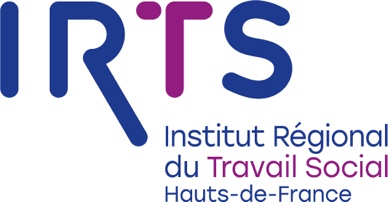 Dossier d’inscription Formation Intervenant en médiation animale avec spécialisation chiens ou équidés ou rongeurs et animaux de la ferme Date de la session de formation : ______________I - Identité du candidatNom de naissance 	Prénom 	Nom marital 	Date de naissance 	Lieu et Département de naissance	Situation de handicap reconnue nécessitant une adaptation de nos services	□ oui	□ nonSi oui quelle adaptation : ………………………………………………………………………………………………………………………………………………………………………………………………………………………………………………………………………………………………………………………………………………………………………………………………………………………………………………………………………………………………II - Adresse Adresse 	Code Postal |_|_|_|_|_| Ville 	Téléphone 	 Portable 	Email 	III - Votre situation actuelle □ Salarié 	Secteur : 	□ Public 			□ Privé  				□ Secteur social 				□ Secteur médico-social			□ Autre : ……………….	Votre poste actuel :…………………………………………………………………………………………………………………………………Dénomination de votre employeur : ……………………………………………………………………………………………………….Adresse employeur : …………………………………………………………………………………………………………………………………Téléphone employeur : …………………………………………………………………………………………………………………………….Inscrit au pôle emploi 	□ oui	□ non N° identifiant 	Inscrit au CAP EMPLOI  	 oui	 non     N° identifiant 	□ Profession libérale de santé ou travailleur indépendantVotre métier :…………………………………………………………………………………………………………………………………IV - Pièces à joindre OBLIGATOIREMENT pour toute inscriptionUne lettre de motivation Un CV détaillé  La photocopie de la pièce d'identité recto/verso en cours de validité ;La photocopie des diplômes relevant du champ social, médico-social, sanitaire et/ou de l’animation, de l’accompagnement éducatif Une attestation sur l’honneur attestant de l’authenticité des photocopies de diplômesUne attestation employeur si en emploiLa photocopie de la carte d’attestation de pôle emploi ou de CAP emploi et fiche de positionnement du référent si en situation de recherche d’emploiLe mode de financement envisagéLa reconnaissance d’un handicap – RQTH La déclaration sur l’honneur de non interdiction pénale d’exercer dans le champ social, médico-social, sanitaire et/ou de l’animation, de l’accompagnement éducatifDOSSIER A RETOURNER A formation-continue@irtshdf.fr  ou à l’adresse suivante IRTS Hauts-de-France, Zineb HARIZI, Parc Eurasanté, rue Ambroise Paré 56120 LOOS CedexFINANCEMENT ENVISAGÉ	□ Pôle Emploi	□ Financement personnel	□ Financement employeurJe certifie avoir pris connaissance de la totalité du dossier, en accepter tous les termes, et je certifie également que toutes les informations dont j'ai fait état sont justes.  J'accepte, par ailleurs, que mon nom et mes coordonnées figurent sur les fichiers informatiques utilisés pour la constitution des différentes listes de candidats.	Fait à 	 le			Signature Conformément au Règlement Européen sur la protection des données, vous bénéficiez des droits d'accès, de rectification, d'opposition, d'effacement, de portabilité et de limitation du traitement de vos données. Vous pouvez à tout moment nous envoyer une demande d'exercice de droits à l'adresse suivante : contact@irtshdf.fr Attestation de prise en charge financièreFormation Intervenant en médiation animale avec spécialisation chiens ou équidés ou rongeurs et animaux de la ferme Candidats bénéficiant d’un financement(A faire remplir par le ou les organismes financeurs)Date de la session de formation : ______________________Je soussigné(e) Madame - Monsieur : 	Représentant : (Organisme - adresse - téléphone) Confirme avoir été contacté(e) par :Madame – Monsieur 	Atteste qu’une demande de financement a été déposée le :	Auprès de (coordonnées de l’organisme)	□ Participation au financement ou co-financement de la formation envisagée COÛT DE LA FORMATION :	Pour toute demande de devis veuillez le télécharger sur le site https://irtshdf.fr/formations/formation-certifiante/ .Cette participation au financement ou co-financement pourra être confirmée le : 	Signature& CachetDÉCLARATION SUR L’HONNEURJe soussigné(e),	Nom de jeune fille suivi du nom d’épouse pour les femmes mariéesDemeurant à	Né(e) le ....../......./..................... à	Déclare sur l’honneur, conformément à l’article L227-10 du CASF et L133-6 du Code de l'action sociale et des familles, n’avoir pas fait l’objet d’interdiction administrative ni de condamnation pénale en raison d’une infraction incompatible avec les professions du champ social, médico-social, sanitaire et/ou de l’animation, de l’accompagnement éducatifFait à	 Le		Signature